Tjek inden du afleverer opgaveDin tekst er først færdig, når du har tjekket de fire s’er: 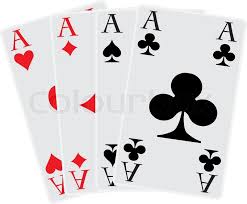 Illustration: ColourboxSELVE OPGAVEN Læs målene eller opgavebeskrivelsen igen. Gør du det, du bliver bedt om? Er der ”ting med småt”, som du har glemt, fx at du skal give teksten en overskrift, kalde filen noget bestemt eller aflevere på en bestemt måde? STAV RIGTIGT Er der stavefejl? Brug stavekontrollen på computeren, og tjek ord, som computeren markerer som forkerte. Men vær lidt kritisk over for stavekontrollen – måske har du ret, og computeren tager fejl. Er sammensatte ord i ét ord? Selvom stavekontrollen synes, at sammensatte ord skal i to ord, er det rigtigt at sætte dem i ét på dansk: sundhedscenter, børnetøj, morgenpleje osv. Tjek, om der er de rigtige endelser på udsagnsordene (verberne). Hold øje med datidsformer, og kontrollér, om der er -r på udsagnsord i nutid. SÆT TEGN Er der sat tegn? Tjek, om der er punktummer, kommaer, spørgsmålstegn og andre tegn de rigtige steder i teksten. SE TEKSTEN IGENNEM TIL SIDST Få en anden til at læse teksten igennem: en holdkammerat, din kæreste eller din mor. Forstår man det, du skriver? Er der slåfejl eller uklare sætninger? Du kan også læse teksten højt for dig selv – eller få et oplæsningsprogram til at læse højt – for på den måde at tjekke, om din tekst lyder rigtig.